Publicado en   el 13/05/2014 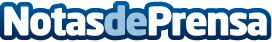 Abertis adquiere TowerCo, operadora de las torres de telefonía móvil de la red de autopistas en ItaliaDatos de contacto:Nota de prensa publicada en: https://www.notasdeprensa.es/abertis-adquiere-towerco-operadora-de-las Categorias: Construcción y Materiales http://www.notasdeprensa.es